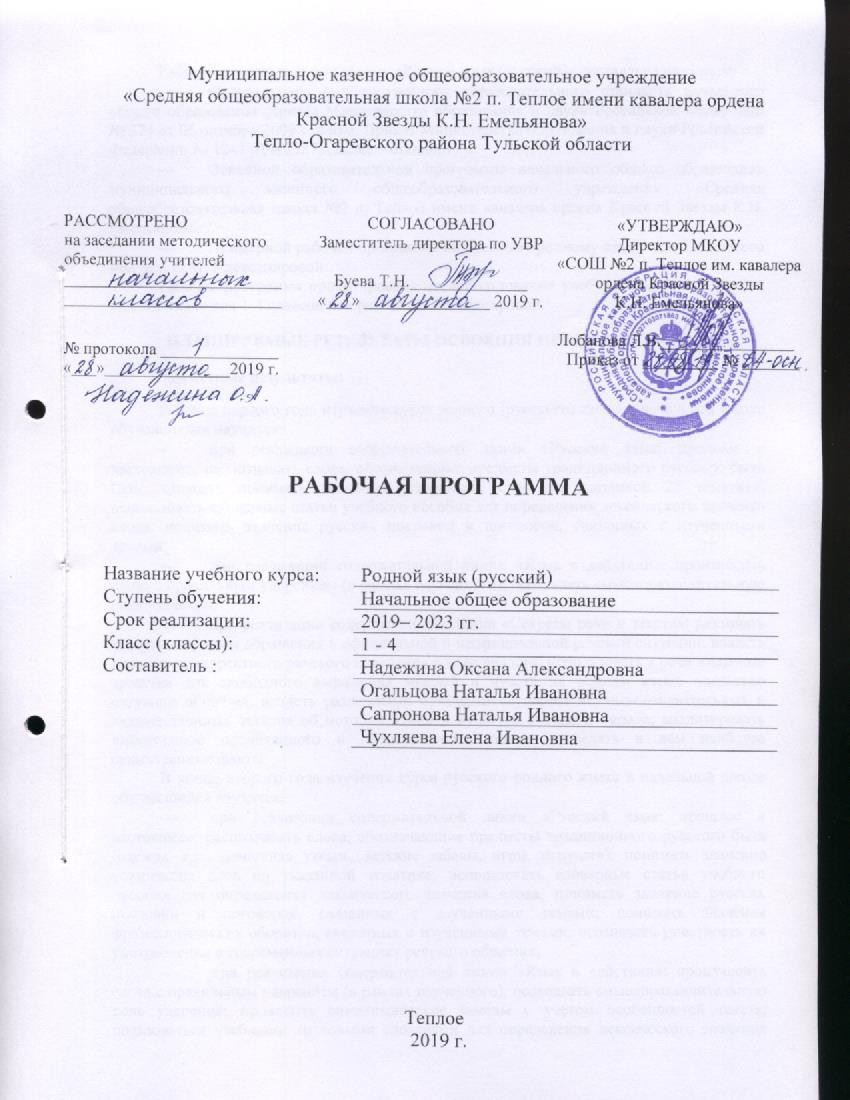 Рабочая программа по предмету «Родной язык (русский)» составлена на основе: Федерального государственного образовательного стандарта начального общего образования (приказ Министерства образования и науки Российской Федерации № 373 от 06 октября 2009 г. с изм. Приказ Министерства образования и науки Российской Федерации № 1241 и № 2357) (далее – стандарт);Основной образовательной программы начального общего образования муниципального казенного общеобразовательного учреждения «Средняя общеобразовательная школа №2 п. Теплое имени кавалера ордена Красной Звезды К.Н. Емельянова»;Примерной рабочей программы по русскому родному языку  для 1-4 классов под ред. О.М. Александровой.Рабочая программа ориентирована на использование учебных пособий «Русский родной язык» для 1-4 классов под ред. О.М. Александровой.ПЛАНИРУЕМЫЕ РЕЗУЛЬТАТЫ ОСВОЕНИЯ ПРЕДМЕТА (КУРСА)Предметные результаты:В конце первого года изучения курса родного (русского) языка в начальной школе обучающийся научится: при реализации содержательной линии «Русский язык: прошлое и настоящее»: распознавать слова, обозначающие предметы традиционного русского быта (дом, одежда), понимать значение устаревших слов по указанной 25 тематике; использовать словарные статьи учебного пособия для определения лексического значения слова; понимать значение русских пословиц и поговорок, связанных с изученными темами;при реализации содержательной линии «Язык в действии»: произносить слова с правильным ударением (в рамках изученного); осознавать смыслоразличительную роль ударения; при реализации содержательной линии «Секреты речи и текста»: различать этикетные формы обращения в официальной и неофициальной речевой ситуации; владеть правилами корректного речевого поведения в ходе диалога; использовать в речи языковые средства для свободного выражения мыслей и чувств на родном языке адекватно ситуации общения; владеть различными приёмами слушания научно-познавательных и художественных текстов об истории языка и культуре русского народа; анализировать информацию прочитанного и прослушанного текста: выделять в нём наиболее существенные факты.В конце второго года изучения курса русского родного языка в начальной школе обучающийся научится:при реализации содержательной линии «Русский язык: прошлое и настоящее»: распознавать слова, обозначающие предметы традиционного русского быта (одежда, еда, домашняя утварь, детские забавы, игры, игрушки), понимать значение устаревших слов по указанной тематике; использовать словарные статьи учебного пособия для определения лексического значения слова; понимать значение русских пословиц и поговорок, связанных с изученными темами; понимать значения фразеологических оборотов, связанных с изученными темами; осознавать уместность их употребления в современных ситуациях речевого общения;при реализации содержательной линии «Язык в действии»: произносить слова с правильным ударением (в рамках изученного); осознавать смыслоразличительную роль ударения; проводить синонимические замены с учётом особенностей текста; пользоваться учебными толковыми словарями для определения лексического значения слова; пользоваться орфографическим словарём для определения нормативного написания слов; при реализации содержательной линии «Секреты речи и текста»: различать этикетные формы обращения в официальной и неофициальной речевой ситуации; владеть правилами корректного речевого поведения в ходе диалога; использовать коммуникативные приёмы устного общения: убеждение, уговаривание, похвала, просьба, извинение, поздравление; использовать в речи языковые средства для свободного выражения мыслей и чувств на родном языке адекватно ситуации общения; владеть различными приёмами слушания научно-познавательных и художественных текстов об истории языка и о культуре русского народа; анализировать информацию прочитанного и прослушанного текста: отделять главные факты от второстепенных; выделять наиболее существенные факты; устанавливать логическую связь между фактами; создавать тексты-инструкции с опорой на предложенный текст; создавать тексты-повествования о посещении музеев, об участии в народных праздниках.В конце третьего года изучения курса русского родного языка в начальной школе обучающийся научится: при реализации содержательной линии «Русский язык: прошлое и настоящее»: распознавать слова с национально-культурным компонентом значения (лексика, связанная с особенностями мировосприятия и отношениями между людьми; слова, называющие природные явления и растения; слова, называющие занятия людей; слова, называющие музыкальные инструменты); распознавать русские традиционные сказочные образы, эпитеты и сравнения; наблюдать особенности их употребления в произведениях устного народного творчества и произведениях детской художественной литературы; использовать словарные статьи учебного пособия для определения лексического значения слова; понимать значение русских пословиц и поговорок, связанных с изученными темами; понимать значение фразеологических оборотов, связанных с изученными темами; осознавать уместность их употребления в современных ситуациях речевого общения; использовать собственный словарный запас для свободного выражения мыслей и чувств на родном языке адекватно ситуации и стилю общения; при реализации содержательной линии «Язык в действии»: произносить слова с правильным ударением (в рамках изученного); выбирать из нескольких возможных слов то слово, которое наиболее точно соответствует обозначаемому предмету или явлению реальной действительности; проводить синонимические замены с учётом особенностей текста; правильно употреблять отдельные формы множественного числа имен существительных; пользоваться учебными толковыми словарями для определения лексического значения слова; пользоваться орфографическим словарём для определения нормативного написания слов; при реализации содержательной линии «Секреты речи и текста»: различать этикетные формы обращения в официальной и неофициальной речевой ситуации; владеть правилами корректного речевого поведения в ходе диалога; использовать коммуникативные приёмы устного общения: убеждение, уговаривание, похвала, просьба, извинение, поздравление; использовать в речи языковые средства для свободного выражения мыслей и чувств на родном языке адекватно ситуации общения; владеть различными приёмами слушания научно-познавательных и художественных текстов об истории языка и о культуре русского народа; анализировать информацию прочитанного и прослушанного текста: отделять главные факты от второстепенных, выделять наиболее существенные факты, устанавливать логическую связь между фактами; создавать тексты-повествования об участии в мастер-классах, связанных  с народными промыслами; оценивать устные и письменные речевые высказывания с точки зрения точного, уместного и выразительного словоупотребления; соотносить части прочитанного или прослушанного текста: устанавливать причинно-следственные отношения этих частей, логические связи между абзацами текста; приводить объяснения заголовка текста; редактировать письменный текст с целью исправления речевых ошибок или с целью более точной передачи смысла.В конце четвёртого года изучения курса русского родного языка в начальной школе обучающийся научится: при реализации содержательной линии «Русский язык: прошлое и настоящее»: распознавать слова с национально-культурным компонентом значения (лексика, связанная с особенностями мировосприятия и отношениями между людьми; с качествами и чувствами людей; родственными отношениями); распознавать русские традиционные сказочные образы, эпитеты и сравнения в произведениях устного народного творчества и произведениях детской художественной литературы; осознавать уместность употребления эпитетов и сравнений в речи; использовать словарные статьи учебного пособия для определения лексического значения слова; понимать значение русских пословиц и поговорок, связанных с изученными темами; понимать значение фразеологических оборотов, связанных с изученными темами; осознавать уместность их употребления в современных ситуациях речевого общения; использовать собственный словарный запас для свободного выражения мыслей и чувств на родном языке адекватно ситуации и стилю общения; при реализации содержательной линии «Язык в действии»: соотносить собственную и чужую речь с нормами современного русского литературного языка (в рамках изученного); соблюдать на письме и в устной речи нормы современного русского литературного языка (в рамках изученного); произносить слова с правильным ударением (в рамках изученного); выбирать из нескольких возможных слов то слово, которое наиболее точно соответствует обозначаемому предмету или явлению реальной действительности; проводить синонимические замены с учётом особенностей текста; заменять синонимическими конструкциями отдельные глаголы, у которых нет формы 1-го лица единственного числа настоящего и будущего времени; выявлять и исправлять в устной речи типичные грамматические ошибки, связанные с нарушением согласования имени существительного и имени прилагательного в числе, роде, падеже; с нарушением координации подлежащего и сказуемого в числе‚ роде (если сказуемое выражено глаголом в форме прошедшего времени); соблюдать изученные пунктуационные нормы при записи собственного текста; пользоваться учебными толковыми словарями для определения лексического значения слова; пользоваться орфографическим словарём для определения нормативного написания слов; пользоваться учебным этимологическим словарём для уточнения происхождения слова;при реализации содержательной линии «Секреты речи и текста»: различать этикетные формы обращения в официальной и неофициальной речевой ситуации; владеть правилами корректного речевого поведения в ходе диалога; использовать коммуникативные приёмы устного общения: убеждение, уговаривание, похвала, просьба, извинение, поздравление; использовать в речи языковые средства для свободного выражения мыслей и чувств на родном языке адекватно ситуации общения; владеть различными приёмами слушания научно-познавательных и художественных текстов об истории языка и о культуре русского народа; анализировать информацию прочитанного и прослушанного текста: отделять главные факты от второстепенных, выделять наиболее существенные факты, устанавливать логическую связь между фактами; составлять план текста, не разделённого на абзацы; пересказывать текст с изменением лица; создавать тексты-повествования о посещении музеев, об участии в народных праздниках, об участии в мастер-классах, связанных с народными промыслами; оценивать устные и письменные речевые высказывания с точки зрения точного, уместного и выразительного словоупотребления; редактировать письменный текст с целью исправления речевых ошибок или с целью более точной передачи смысла; соотносить части прочитанного или прослушанного текста: устанавливать причинно-следственные отношения этих частей, логические связи между абзацами текста; приводить объяснения заголовка текста.СОДЕРЖАНИЕ УЧЕБНОГО ПРЕДМЕТА (КУРСА) Первый год Раздел 1. Русский язык: прошлое и настоящее  Сведения об истории русской письменности: как появились буквы современного русского алфавита. Особенности оформления книг в Древней Руси: оформление красной строки и заставок. Практическая работа. Оформление буквиц и заставок. Слова, обозначающие предметы традиционного русского быта: 1) дом в старину: что как называлось (изба, терем, хоромы, горница, светлица, светец, лучина и т. д.); 2) как называлось то, во что одевались в старину (кафтан, кушак, рубаха, сарафан, лапти и т. д.). Имена в малых жанрах фольклора (в пословицах, поговорках, загадках, прибаутках). Проектное задание. Словарь в картинках. Раздел 2. Язык в действии  Как нельзя произносить слова (пропедевтическая работа по предупреждению ошибок в произношении слов). Смыслоразличительная роль ударения. Звукопись в стихотворном художественном тексте. Наблюдение за сочетаемостью слов (пропедевтическая работа по предупреждению ошибок в сочетаемости слов). Раздел 3. Секреты речи и текстаСекреты диалога: учимся разговаривать друг с другом и со взрослыми. Диалоговая форма устной речи. Стандартные обороты речи для участия в диалоге (Как вежливо попросить? Как похвалить товарища? Как правильно поблагодарить?). Цели и виды вопросов (вопрос-уточнение, вопрос как запрос на новое содержание). Второй год обучения Раздел 1. Русский язык: прошлое и настоящее Слова, называющие игры, забавы, игрушки (например, городки, салочки, салазки, санки, волчок, свистулька). Слова, называющие предметы традиционного русского быта:  1) слова, называющие домашнюю утварь и орудия труда (например, ухват, ушат, ступа, плошка, крынка, ковш, решето, веретено, серп, коса, плуг); 2) слова, называющие то, что ели в старину (например, тюря, полба, каша, щи, похлёбка, бублик, ватрушка, калач, коврижка): какие из них сохранились до нашего времени; 3) слова, называющие то, во что раньше одевались дети (например, шубейка, тулуп, шапка, валенки, сарафан, рубаха, лапти). Пословицы, поговорки, фразеологизмы, возникновение которых связано с предметами и явлениями традиционного русского быта: игры, утварь, орудия труда, еда, одежда (например, каши не сваришь, ни за какие коврижки). Сравнение русских пословиц и поговорок с пословицами и поговорками других народов. Сравнение фразеологизмов, имеющих в разных языках общий смысл, но различную образную форму (например, ехать в Тулу со своим самоваром (рус.); ехать в лес с дровами (тат.)). Проектное задание. Словарь «Почему это так называется?». Раздел 2. Язык в действии Как правильно произносить слова (пропедевтическая работа по предупреждению ошибок в произношении слов в речи). Смыслоразличительная роль ударения. Наблюдение за изменением места ударения в поэтическом тексте. Работа со словарём ударений. Практическая работа. Слушаем и учимся читать фрагменты стихов и сказок, в которых есть слова с необычным произношением и ударением. Разные способы толкования значения слов. Наблюдение за сочетаемостью слов. Совершенствование орфографических навыков. Раздел 3. Секреты речи и текста Приёмы общения: убеждение, уговаривание, просьба, похвала и др., сохранение инициативы в диалоге, уклонение от инициативы, завершение диалога и др. (например, как правильно выразить несогласие; как убедить товарища). Особенности русского речевого этикета. Устойчивые этикетные выражения в учебно-научной коммуникации: формы обращения; использование обращения ты и вы. Устный ответ как жанр монологической устной учебно-научной речи. Различные виды ответов: развёрнутый ответ, ответ-добавление (на практическом уровне). Связь предложений в тексте. Практическое овладение средствами связи: лексический повтор, местоименный повтор. Создание текстов-повествований: заметки о посещении музеев; повествование об участии в народных праздниках. Создание текста: развёрнутое толкование значения слова. Третий год обучения Раздел 1. Русский язык: прошлое и настоящее Слова, связанные с особенностями мировосприятия и отношений между людьми (например, правда – ложь, друг – недруг, брат – братство – побратим). Слова, называющие природные явления и растения (например, образные названия ветра, дождя, снега; названия растений). Слова, называющие предметы и явления традиционной русской культуры: слова, называющие занятия людей (например, ямщик, извозчик, коробейник, лавочник). Слова, обозначающие предметы традиционной русской культуры: слова, называющие музыкальные инструменты (например, балалайка, гусли, гармонь). Русские традиционные сказочные образы, эпитеты и сравнения (например, Снегурочка, дубрава, сокол, соловей, зорька, солнце и т. п.): уточнение значений, наблюдение за использованием в произведениях фольклора и художественной литературы. Названия старинных русских городов, сведения о происхождении этих названий. Проектные задания. Откуда в русском языке эта фамилия? История моего имени и фамилии (приобретение опыта поиска информации о происхождении слов). Раздел 2. Язык в действии Как правильно произносить слова (пропедевтическая работа по предупреждению ошибок в произношении слов в речи). Многообразие суффиксов, позволяющих выразить различные оттенки значения и различную оценку, как специфическая особенность русского языка (например, книга, книжка, книжечка, книжица, книжонка, книжища; заяц, зайчик, зайчонок, зайчишка, заинька и т. п.) (на практическом уровне). Специфика грамматических категорий русского языка (например, категории рода, числа имён существительных). Практическое овладение нормами употребления отдельных грамматических форм имён существительных (например, форм родительного падежа множественного числа). Практическое овладение нормами правильного и точного употребления предлогов с пространственным значением, образования предложно-падежных форм существительных. Существительные, имеющие только форму единственного или только форму множественного числа (в рамках изученного). Совершенствование навыков орфографического оформления текста. Раздел 3. Секреты речи и текста Особенности устного выступления. Создание текстов-повествований: о путешествии по городам; об участии в мастер-классах, связанных с народными промыслами. Создание текстов-рассуждений с использованием различных способов аргументации (в рамках изученного). Редактирование предложенных текстов с целью совершенствования их содержания и формы (в пределах изученного в основном курсе). Языковые особенности текстов фольклора и художественных текстов или их фрагментов (народных и литературных сказок, рассказов, загадок, пословиц, притч и т. п.). Четвёртый год обучения Раздел 1. Русский язык: прошлое и настоящее Слова, связанные с качествами и чувствами людей (например, добросердечный, доброжелательный, благодарный, бескорыстный); слова, связанные с обучением. Слова, называющие родственные отношения (например, матушка, батюшка, братец, сестрица, мачеха, падчерица). Пословицы, поговорки и фразеологизмы, возникновение которых связано с качествами, чувствами людей, с учением, с родственными отношениями (например, от корки до корки; вся семья вместе, так и душа на месте; прописать ижицу и т. д.). Сравнение с пословицами и поговорками других народов. Сравнение фразеологизмов, имеющих в разных языках общий смысл, но различную образную форму. Русские традиционные эпитеты: уточнение значений, наблюдение за использованием в произведениях фольклора и художественной литературы. Лексика, заимствованная русским языком из языков народов России и мира. Русские слова в языках других народов. Проектные задания. Откуда это слово появилось в русском языке? (Приобретение опыта поиска информации о происхождении слов.) Сравнение толкований слов в словаре В. И. Даля и современном толковом словаре. Русские слова в языках других народов.  Раздел 2. Язык в действии Как правильно произносить слова (пропедевтическая работа по предупреждению ошибок в произношении слов в речи). Трудные случаи образования формы 1-го лица единственного числа настоящего и будущего времени глаголов (на пропедевтическом уровне). Наблюдение за синонимией синтаксических конструкций на уровне словосочетаний и предложений (на пропедевтическом уровне). История возникновения и функции знаков препинания (в рамках изученного). Совершенствование навыков правильного пунктуационного оформления текста. Раздел 3. Секреты речи и текста Правила ведения диалога: корректные и некорректные вопросы. Информативная функция заголовков. Типы заголовков. Составление плана текста, не разделённого на абзацы. Информационная переработка прослушанного или прочитанного текста: пересказ с изменением лица. Создание текста как результата собственной исследовательской деятельности. Оценивание устных и письменных речевых высказываний с точки зрения точного, уместного и выразительного словоупотребления. Редактирование предложенных и собственных текстов с целью совершенствования их содержания и формы; сопоставление чернового и отредактированного текстов. Практический опыт использования учебных словарей в процессе редактирования текста. Синонимия речевых формул (на практическом уровне).КАЛЕНДАРНО - тематическое планирование1 КЛАСС2 КЛАСС3 КЛАСС4 КЛАСС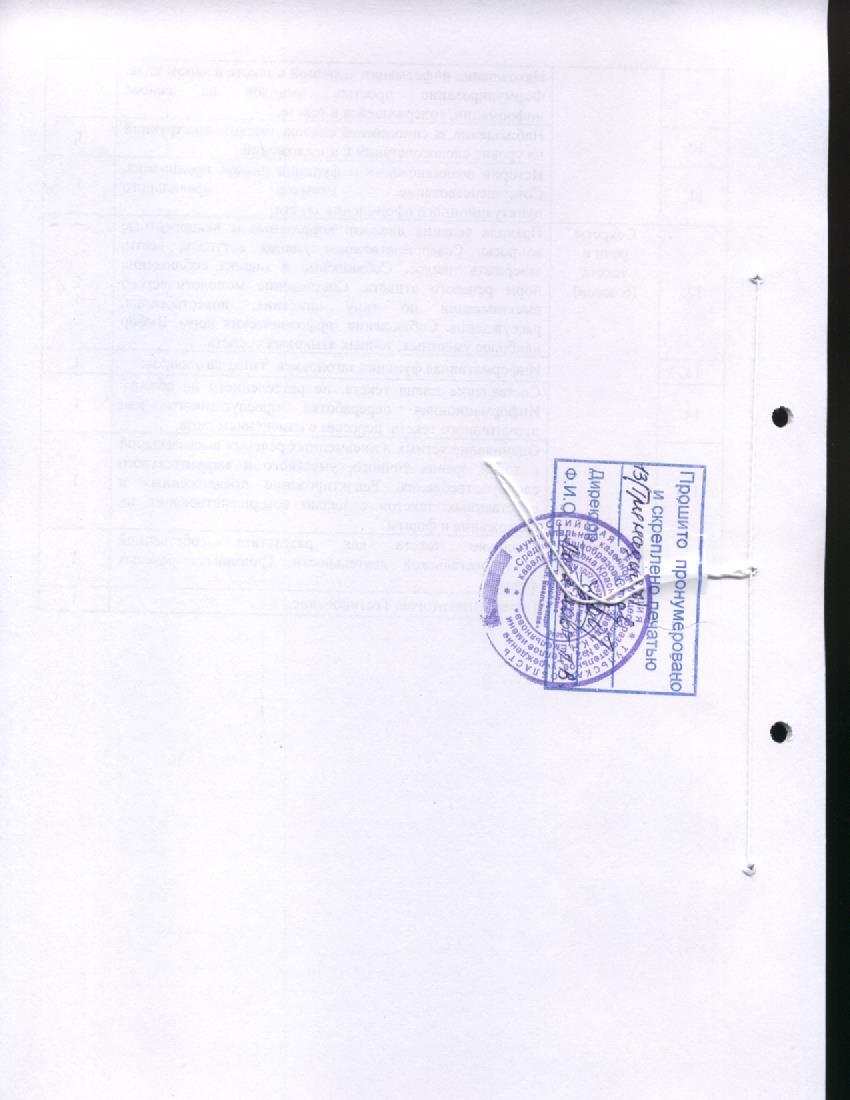 № п/пРазделТема урокаКоли-чество часов1.Секреты речи и текста(5 часов)Как люди общаются друг с другом. Определение роли общения. Анализ ситуации общения.12.Секреты речи и текста(5 часов)Вежливые слова. Соблюдение и оценивание норм речевого этикета.13.Секреты речи и текста(5 часов)Как люди приветствуют друг друга. Соблюдение и оценивание норм речевого этикета.14.Секреты речи и текста(5 часов)Зачем людям имена. Понимание учебного текста. Формулирование простых выводов на основе информации, содержащейся в тексте.15.Секреты речи и текста(5 часов)Спрашиваем и отвечаем. Ведение диалога.16.Язык в действии(4 часа)Выделяем голосом важные слова. Понимание учебного текста. Нахождение информации заданной в тексте в явном виде.17.Язык в действии(4 часа)Как можно играть звуками.  Определение цели общения. Анализ ситуации общения. Понимание информацию. Определение основной мысли прослушанного. Пересказ услышанного. Дополнение услышанного.18.Язык в действии(4 часа)Где поставить ударение. Составление монологического высказывания по типу описания, повествования, рассуждения. Соблюдение и оценивание соблюдение орфоэпических норм, темы, интонации речи. Выбор наиболее уместных, точных языковых средств. 19.Язык в действии(4 часа)Как сочетаются слова.  Определение цели общения. Анализ ситуации общения. Определение основной мысли прослушанного.110.Русский язык: прошлое и настоящее(8 часов)Как писали в старину. Определение цели общения. Анализ ситуации общения. Определение основной мысли прослушанного.111.Русский язык: прошлое и настоящее(8 часов)Особенности оформления книг в Древней Руси: оформление красной строки и заставок. Понимание учебного текста. Выборочное чтение с целью нахождения необходимого материала. Нахождение информации заданной в тексте в явном виде. Формулирование простых выводов на основе информации, содержащейся в тексте.112.Русский язык: прошлое и настоящее(8 часов)Практическая работа «Оформление буквиц и заставок».113.Русский язык: прошлое и настоящее(8 часов)Дом в старину: что как называлось. Понимание учебного текста. Нахождение информации заданной в тексте в явном виде.114.Русский язык: прошлое и настоящее(8 часов)Предметы традиционного русского быта. Понимание учебного текста. Нахождение информации заданной в тексте в явном виде.115-16.Русский язык: прошлое и настоящее(8 часов)Во что одевались в старину.  Понимание учебного текста. Выборочное чтение с целью нахождения необходимого материала. Нахождение информации заданной в тексте в явном виде. Формулирование простых выводов на основе информации, содержащейся в тексте.217.Русский язык: прошлое и настоящее(8 часов)Подведение итогов. Тестирование.1№ п/пРазделТема урокаКоли-чество часов1.Русский язык: прошлое и настоящее(7 часов)Слова, называющие игры, забавы, игрушки.  Понимание учебного текста. Выборочное чтение с целью нахождения необходимого материала. Нахождение информации заданной в тексте в явном виде. Формулирование простых выводов на основе информации, содержащейся в тексте.12.Русский язык: прошлое и настоящее(7 часов)Слова, называющие предметы традиционного русского быта. Понимание учебного текста. Выборочное чтение с целью нахождения необходимого материала. Нахождение информации заданной в тексте в явном виде. Формулирование простых выводов на основе информации, содержащейся в тексте13.Русский язык: прошлое и настоящее(7 часов)Слова, называющие то, во что раньше одевались дети. Понимание учебного текста. Выборочное чтение с целью нахождения необходимого материала. Нахождение информации заданной в тексте в явном виде. Формулирование простых выводов на основе информации, содержащейся в тексте14.Русский язык: прошлое и настоящее(7 часов)Пословицы, поговорки, фразеологизмы, возникновение которых связано с предметами и явлениями традиционного русского быта: игры, утварь, орудия труда, еда, одежда. Определение цели общения. Анализ ситуации общения. Понимание информации. Определение основной мысли прослушанного. Пересказ услышанного. Дополнение услышанное.15.Русский язык: прошлое и настоящее(7 часов)Сравнение русских пословиц и поговорок с пословицами и поговорками других народов. Работа с текстом.16.Русский язык: прошлое и настоящее(7 часов)Сравнение фразеологизмов, имеющих в разных языках общий смысл, но различную образную форму. Понимание учебного текста. Выборочное чтение с целью нахождения необходимого материала. Нахождение информации заданной в тексте в явном виде. Формулирование простых выводов на основе информации, содержащейся в тексте17.Русский язык: прошлое и настоящее(7 часов)Проектное задание: «Почему это так называется?»18.Язык в действии(4 часа)Как правильно произносить слова. Создание небольших самостоятельных текстов.19.Язык в действии(4 часа)Смыслоразличительная роль ударения. Ведение диалога. Составление монологического высказывания по типу описания, повествования, рассуждения. Соблюдение норм орфоэпии, выбор наиболее уместных, точных языковых средств.110.Язык в действии(4 часа)Разные способы толкования значения слов. Наблюдение за сочетаемостью слов.111.Язык в действии(4 часа)Совершенствование орфографических навыков.112.Секреты речи и текста(6 часов)Приемы общения: убеждение, уговаривание, просьба, похвала и др.  Понимание учебного текста. Выборочное чтение с целью нахождения необходимого материала. Нахождение информации заданной в тексте в явном виде.113.Секреты речи и текста(6 часов)Особенности русского речевого этикета.  Понимание учебного текста. Выборочное чтение с целью нахождения необходимого материала. Нахождение информации заданной в тексте в явном виде.114.Секреты речи и текста(6 часов)Устный ответ как жанр монологической учебно-научной речи. Различные виды ответов: развёрнутый ответ, ответ-добавление.  Составление монологического высказывания по типу описания, повествования, рассуждения. Соблюдение норм орфоэпии, выбор наиболее уместных, точных языковых средств.115.Секреты речи и текста(6 часов)Связь предложений в тексте. Создание текста: развернутое толкование значения слова.116.Секреты речи и текста(6 часов)Создание текстов-повествований: заметки о посещении музеев; повествование об участии в народных праздниках.117.Секреты речи и текста(6 часов)Подведение итогов. Тестирование.1№ п/пРазделТема урокаКоли-чество часов1.Русский язык: прошлое и настоящее(6 часов)Слова, связанные с особенностями мировосприятия и отношений между людьми. Определение целей общения. Анализ ситуации общения. Пересказ услышанного.12.Русский язык: прошлое и настоящее(6 часов)Слова, называющие природные явления и растения. Ведение диалога. Составление монологического высказывания по типу повествования, описания, рассуждения. 13.Русский язык: прошлое и настоящее(6 часов)Слова, называющие предметы и явления традиционной русской культуры: слова, называющие занятия людей. Составление монологического высказывания по типу описания, повествования, рассуждения. Соблюдение норм орфоэпии, выбор наиболее уместных, точных языковых средств.14.Русский язык: прошлое и настоящее(6 часов)Слова, обозначающие предметы традиционной русской культуры: слова, называющие музыкальные инструменты. Составление монологического высказывания по типу описания, повествования, рассуждения. 15.Русский язык: прошлое и настоящее(6 часов)Русские традиционные сказочные образы, эпитеты и сравнения: уточнение значений, наблюдение за использованием в произведениях фольклора и художественной литературы. Выборочное чтение с целью нахождения необходимого материала. Нахождение информации заданной в тексте в явном виде.16.Русский язык: прошлое и настоящее(6 часов)Название старинных русских городов, сведений о происхождении этих названий. Проектные задания: «Откуда в русском языке эта фамилия», «История моего имени и фамилии».17.Язык в действии(5 часов)Как правильно  произносить слова.  Понимание учебного текста. Выборочное чтение с целью нахождения необходимого материала. Нахождение информации заданной в тексте в явном виде. Формулирование простых выводов на основе информации, содержащейся в тексте.18.Язык в действии(5 часов)Многообразие суффиксов, позволяющих выразить различные оттенки значения и различную оценку, как специфика русского языка.  Понимание учебного текста. Выборочное чтение с целью нахождения необходимого материала. Нахождение информации заданной в тексте в явном виде. Формулирование простых выводов на основе информации, содержащейся в тексте.19.Язык в действии(5 часов)Специфика грамматических категорий русского языка (например, категории рода, падежа имен существительных).  Понимание учебного текста. Выборочное чтение с целью нахождения необходимого материала. Нахождение информации заданной в тексте в явном виде. Формулирование простых выводов на основе информации, содержащейся в тексте.110.Язык в действии(5 часов)Словоизменение отдельных форм множественного числа имен существительных (например, родительный падеж множественного числа слов).111.Язык в действии(5 часов)Существительные, имеющие только форму единственного или только форму множественного числа (в рамках изученного). Совершенствование навыков орфографического оформления текста.112.Секреты речи и текста(6 часов)Особенности устного выступления.  Составление монологического высказывания по типу описания, повествования, рассуждения. Соблюдение норм орфоэпии, выбор наиболее уместных, точных языковых средств.113.Секреты речи и текста(6 часов)Создание текстов-повествований: о путешествии по городам; об участии в мастер-классах, связанных с народными промыслами. Составление монологического высказывания по типу описания, повествования, рассуждения. Соблюдение норм орфоэпии, выбор наиболее уместных, точных языковых средств.114.Секреты речи и текста(6 часов)Создание текстов-рассуждений с использованием различных способов аргументации. Составление монологического высказывания по типу описания, повествования, рассуждения. Соблюдение норм орфоэпии, выбор наиболее уместных, точных языковых средств.115.Секреты речи и текста(6 часов)Редактирование предложенных текстов с целью совершенствования их содержания и формы.  Нахождение информации заданной в тексте в явном виде. Формулирование простых выводов на основе информации, содержащейся в тексте.116.Секреты речи и текста(6 часов)Языковые особенности текстов фольклора и художественных текстов или их фрагментов.  Нахождение информации заданной в тексте в явном виде. Формулирование простых выводов на основе информации, содержащейся в тексте.117.Секреты речи и текста(6 часов)Подведение итогов. Тестирование.1№ п/пРазделТема урокаКоли-чество часов1.Русский язык: прошлое и настоящее(7 часов)Слова, связанные с качествами и чувствами людей.  Составление монологического высказывания по типу описания, повествования, рассуждения. Соблюдение норм орфоэпии, выбор наиболее уместных, точных языковых средств.12.Русский язык: прошлое и настоящее(7 часов)Слова, называющие родственные отношения.  Составление монологического высказывания по типу описания, повествования, рассуждения. Соблюдение норм орфоэпии, выбор наиболее уместных, точных языковых средств.13.Русский язык: прошлое и настоящее(7 часов)Пословицы, поговорки и фразеологизмы, возникновение которых связано с качествами, чувствами людей, с учением, с родственными отношениями. Сравнение с пословицами и поговорками других народов. Сравнение фразеологизмов из разных языков.14.Русский язык: прошлое и настоящее(7 часов)Русские традиционные эпитеты: уточнение значений, наблюдение за использованием в произведениях фольклора и художественной литературы.15.Русский язык: прошлое и настоящее(7 часов)Лексика, заимствованная русским языком из языков народов России и мира. Русские слова в языках других народов. Нахождение информации заданной в тексте в явном виде. Формулирование простых выводов на основе информации, содержащейся в тексте.16.Русский язык: прошлое и настоящее(7 часов)Проектные задания: «Откуда это слово появилось в русском языке».17.Русский язык: прошлое и настоящее(7 часов)«Сравнение толкований слов в словаре В.И. Даля и современном толковом словаре»; «Русские слова в языках других народов».18.Язык в действии(4 часа)Как правильно произносить слова.  Понимание учебного текста. Выборочное чтение с целью нахождения необходимого материала. Нахождение информации заданной в тексте в явном виде. Формулирование простых выводов на основе информации, содержащейся в тексте.19.Язык в действии(4 часа)Трудные случаи образования формы 1 лица единственного числа настоящего и будущего времени глаголов.  Понимание учебного текста. Выборочное чтение с целью нахождения необходимого материала. Нахождение информации заданной в тексте в явном виде. Формулирование простых выводов на основе информации, содержащейся в тексте.110.Язык в действии(4 часа)Наблюдение за синонимией синтаксических конструкций на уровне словосочетаний и предложений.111.Язык в действии(4 часа)История возникновения и функции знаков препинания, Совершенствование навыков правильного пунктуационного оформления текста.112.Секреты речи и текста(6 часов)Правила ведения диалога: корректные и некорректные вопросы. Совершенствование умения вступать, вести, завершать диалог. Соблюдение и оценка соблюдения норм речевого этикета. Составление монологического высказывания по типу описания, повествования, рассуждения. Соблюдение  орфоэпических норм. Выбор наиболее уместных, точных языковых средств.113.Секреты речи и текста(6 часов)Информативная функция заголовков. Типы заголовков.114.Секреты речи и текста(6 часов)Составление плана текста, не разделенного на абзацы. Информационная переработка прослушанного или прочитанного текста: пересказ с изменением лица.115.Секреты речи и текста(6 часов)Оценивание устных и письменных речевых высказываний с точки зрения точного, уместного и выразительного словоупотребления. Редактирование предложенных и собственных текстов с целью совершенствования их содержания и формы.116.Секреты речи и текста(6 часов)Создание текста как результата собственной исследовательской деятельности. Синонимия речевых формул.117.Секреты речи и текста(6 часов)Подведение итогов. Тестирование.1